Zgłoszenie do PIKNIKU OZEEksperymentalne badania porównawcze inwerterów PVZgłaszający:Nazwa Firmy:		……………………………………………………………………………………………………………Adres:			……………………………………………………………………………………………………………Osoba do kontaktów:Imię i nazwisko: 	……………………………………………………………………………………………………………Tel.:			……………………………………………………………………………………………………………E-mail:			……………………………………………………………………………………………………………Potwierdzam chęć przekazania poniżej wymienionych inwerterów PV do testów w ramach Pikniku OZE:Inwerter nr 1:	a. producent 	 	……………………………………………………………………………………………………………	b. model		……………………………………………………………………………………………………………	c. moc			……………………………………………………………………………………………………………Inwerter nr 2:a. producent 	 	……………………………………………………………………………………………………………	b. model		……………………………………………………………………………………………………………	c. moc			……………………………………………………………………………………………………………3. Inwertery zostaną dostarczone do AGH do dnia 1.04.2021 (na okres od kwietnia do lipca 2021 r.):	a. pocztą/kurierem	……………………………………………………………………………………………………………	b. osobiście		……………………………………………………………………………………………………………	c. inne (jak?) 		……………………………………………………………………………………………………………4. 	Akceptuję warunki uczestnictwa w Pikniku. 5	Oświadczam, że zgłoszone inwertery są dopuszczone do obrotu na rynku polskim.Data: .............					Podpis:.......................................Wymagane załączniki1. Specyfikacja inwertera PV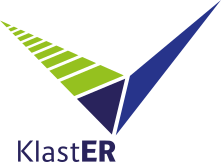 Realizowany w ramach projektu Rozwój energetyki rozproszonej w klastrach energii (KlastER) (www.er.agh.edu.pl) współfinansowanego ze środków Narodowego Centrum Badań i Rozwoju w ramach programu badań naukowych i prac rozwojowych Społeczny i gospodarczy rozwój Polski w warunkach globalizujących się rynków GOSPOSTRATEG/umowa nr Gospostrateg1/385085/21/NCBR/19 